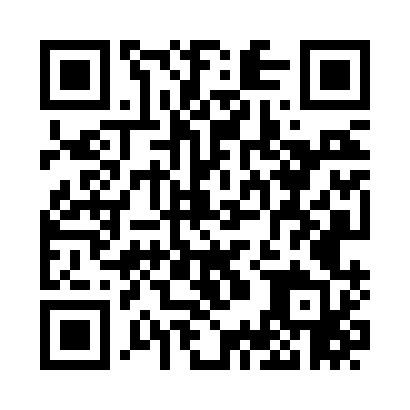 Prayer times for West Sunbury, Pennsylvania, USAMon 1 Jul 2024 - Wed 31 Jul 2024High Latitude Method: Angle Based RulePrayer Calculation Method: Islamic Society of North AmericaAsar Calculation Method: ShafiPrayer times provided by https://www.salahtimes.comDateDayFajrSunriseDhuhrAsrMaghribIsha1Mon4:125:521:245:248:5610:352Tue4:125:521:245:248:5510:353Wed4:135:531:245:248:5510:344Thu4:145:531:245:248:5510:345Fri4:155:541:245:258:5510:336Sat4:165:541:255:258:5410:337Sun4:175:551:255:258:5410:328Mon4:185:561:255:258:5410:329Tue4:195:561:255:258:5310:3110Wed4:205:571:255:258:5310:3011Thu4:215:581:255:258:5210:2912Fri4:225:591:255:258:5210:2913Sat4:235:591:255:258:5110:2814Sun4:246:001:265:258:5110:2715Mon4:256:011:265:258:5010:2616Tue4:266:021:265:258:4910:2517Wed4:276:031:265:248:4910:2418Thu4:296:031:265:248:4810:2319Fri4:306:041:265:248:4710:2220Sat4:316:051:265:248:4710:2021Sun4:326:061:265:248:4610:1922Mon4:336:071:265:248:4510:1823Tue4:356:081:265:238:4410:1724Wed4:366:091:265:238:4310:1625Thu4:376:101:265:238:4210:1426Fri4:396:101:265:238:4110:1327Sat4:406:111:265:228:4010:1128Sun4:416:121:265:228:3910:1029Mon4:436:131:265:228:3810:0930Tue4:446:141:265:228:3710:0731Wed4:456:151:265:218:3610:06